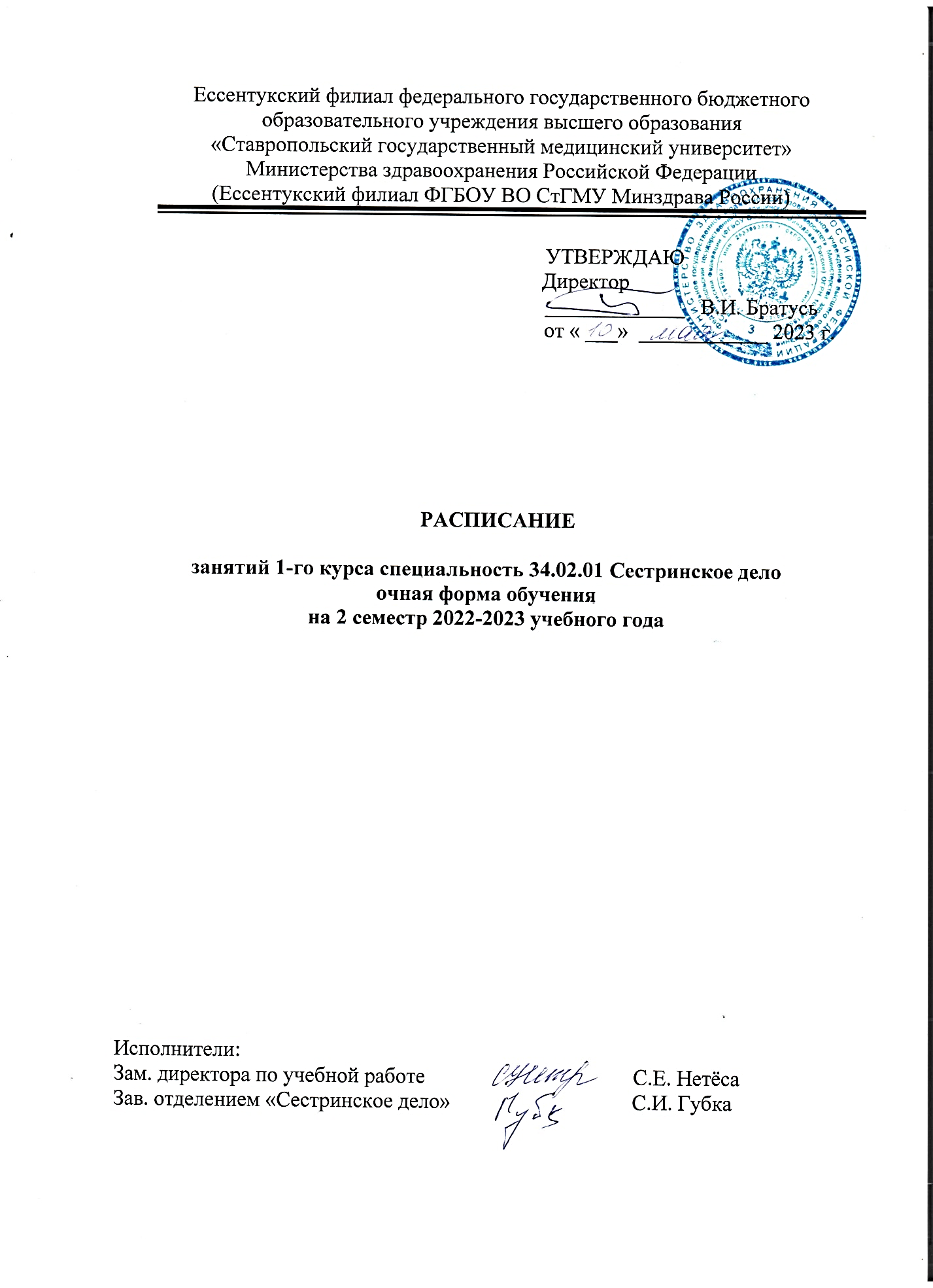 РАСПИСАНИЕ ЗАНЯТИЙ НА 2022-2023 УЧ.ГОДРАСПИСАНИЕ ЗАНЯТИЙ НА 2022-2023 УЧ.ГОДРАСПИСАНИЕ ЗАНЯТИЙ НА 2022-2023 УЧ.ГОД152152МАЙМАЙМАЙМАЙМАЙМАЙМАЙМАЙМАЙМАЙПонедельник88152222222229Понедельник8.00 9.35Здор. чел. и его окр.Титова (210)Физ. культураКомаровская   (113)Физ. культураКомаровская   (113)Физ. культураКомаровская   (113)Физ. культураКомаровская   (113)УП 04.03Понедельник9.45 11.20Здор. чел. и его окр.Титова (210)Техн. оказ. мед. усл.Евдокимова (301)Инф. техн. в проф. деят.Ястребова (205)Инф. техн. в проф. деят.Ястребова (205)Инф. техн. в проф. деят.Ястребова (205)Здор. чел. и его окр.Титова (306)УП 04.03Понедельник11.50 13.25Инф. техн. в проф. деят.   Ястребова (205)Техн. оказ. мед. усл.Евдокимова (301)Фармакология Косых (301)Фармакология Косых (301)Фармакология Косых (301)Здор. чел. и его окр.Титова (306)УП 04.03Понедельник13.35 15.10Инф. техн. в проф. деят.Ястребова (205)Понедельник15.20 17.00Понедельник17.05 18.40Вторник99162323232330Вторник8.00 9.35Здор. чел. и его окр.Титова (210)УП 04.03Вторник9.45 11.20Здор. чел. и его окр.Титова (210)Осн. микр. и иммун.Косых (201)УП 04.03Вторник11.50 13.25Физ. культураКомаровская (113)Физ. культураКомаровская (113)Инф. техн. в проф. деят.Ястребова(205УП 04.03Вторник13.35 15.10Осн. философииКорогодина  (210)Осн. философииКорогодина  (210)СД в сист. ПМСП насел.Титова (302)СД в сист. ПМСП насел.Титова (302)Анат. и физ. чел.Золотарева (203)Анат. и физ. чел.Золотарева (203)Вторник15.20 17.00Техн. оказ. мед. усл.Попова (002)Техн. оказ. мед. усл.Попова (002)Инф. техн. в проф. деят.Ястребова (205)Инф. техн. в проф. деят.Ястребова (205)Вторник17.05 18.40Техн. оказ. мед. усл.Попова (002)Техн. оказ. мед. усл.Попова (002)Иностр. языкЛимаренко (309)Иностр. языкЛимаренко (309)Среда1017172424242431Среда8.00 9.35Иностр.языкДрофа (306)УП 04.03Среда9.45 11.20Осн. микр. и иммун.Косых (207)Осн. микр. и иммун.Косых (301)Иностр.языкДрофа (306)Фармакология Косых (304)Анат. и физ. чел.Золотарева (203) Анат. и физ. чел.Золотарева (203) Анат. и физ. чел.Золотарева (203) УП 04.03Среда11.50 13.25СД в сист. ПМСП насел.Титова (302)СД в сист. ПМСП насел.Титова (206)Осн. микр. и иммун.Косых (201)Инф. техн. в проф. деят.Ястребова (205)Инф. техн. в проф. деят.    Ястребова (205)Инф. техн. в проф. деят.    Ястребова (205)Инф. техн. в проф. деят.    Ястребова (205)СД в сист. ПМСП насел.Титова (302)УП 04.03Среда13.35 15.10СД в сист. ПМСП насел.Титова (302)СД в сист. ПМСП насел.Титова (206)Фармакология Косых (306)Техн. оказ. мед. усл.Евдокимова (306)Здор. чел. и его окр.Титова(304)Среда15.20 17.00Инф. техн. в проф. деят.Ястребова (205)Инф. техн. в проф. деят.Ястребова (205)Техн. оказ. мед. усл.Евдокимова (306)Здор. чел. и его окр.Титова(304)Среда17.05 18.40Фармакология Косых (203)Четверг111825252525Четверг8.00 9.35СД в сист. ПМСП насел.Титова (302)Техн. оказ. мед. усл.Попова (002)Иностр. языкЛимаренко (309)УП 04.03УП 04.03УП 04.03УП 04.03Четверг9.45 11.20СД в сист. ПМСП насел.Титова (302)Техн. оказ. мед. усл.Попова (002)Осн. патологииЗолотарева (201)УП 04.03УП 04.03УП 04.03УП 04.03Четверг11.50 13.25Фармакология Косых (304)Инф. техн. в проф. деят.Ястребова (205)УП 04.03УП 04.03УП 04.03УП 04.03Четверг13.35 15.10Осн. философииКорогодина (210)Осн. философииКорогодина (210)Четверг15.20 17.00Иностр.языкДрофа (306)Иностр. языкЛимаренко (309)Четверг17.05 18.40Пятница121926262626Пятница8.00 9.35Инф. техн. в проф. деят.  Ястребова (205)Техн. оказ. мед. усл.Евдокимова (306)Техн. оказ. мед. усл.Попова (002)Техн. оказ. мед. усл.Евдокимова (306)УП 04.03УП 04.03УП 04.03УП 04.03Пятница9.45 11.20Осн. патологииЗолотарева(203)Техн. оказ. мед. усл.Евдокимова (306)Техн. оказ. мед. усл.Попова (002)Техн. оказ. мед. усл.Евдокимова (306)УП 04.03УП 04.03УП 04.03УП 04.03Пятница11.50 13.25Здор. чел. и его окр.Титова (304)Здор. чел. и его окр.Титова (306)Осн. патологии    Золотарева (203)Здор. чел. и его окр.Титова (304)УП 04.03УП 04.03УП 04.03УП 04.03Пятница13.35 15.10Здор. чел. и его окр.Титова (304)Здор. чел. и его окр.Титова (306)Осн. патологии    Золотарева (203)Здор. чел. и его окр.Титова (304)Пятница15.20 17.00Физ. культураКомаровская  (113)Физ. культураКомаровская  (113)Осн. философииКорогодина (303)Осн. философииКорогодина (303)Пятница17.05 18.40Суббота 13202027272727Суббота 8.00 9.35Техн. оказ. мед. усл.Попова (002)Инф. техн. в проф. деят.Ястребова (205)День консультаций,отработок, самостоятельной работы студентов, метод.работы преподавателейДень консультаций,отработок, самостоятельной работы студентов, метод.работы преподавателейУП 04.03УП 04.03УП 04.03УП 04.03Суббота 9.45 11.20Техн. оказ. мед. усл.Попова (002)Осн. патологииЗолотарева (203)День консультаций,отработок, самостоятельной работы студентов, метод.работы преподавателейДень консультаций,отработок, самостоятельной работы студентов, метод.работы преподавателейУП 04.03УП 04.03УП 04.03УП 04.03Суббота 11.50 13.25Инф. техн. в проф. деят.Ястребова (205)День консультаций,отработок, самостоятельной работы студентов, метод.работы преподавателейДень консультаций,отработок, самостоятельной работы студентов, метод.работы преподавателейУП 04.03УП 04.03УП 04.03УП 04.03Суббота 13.35 15.10Суббота 15.20 17.00Суббота 17.05 18.40152152ИЮНЬИЮНЬИЮНЬИЮНЬИЮНЬПонедельник5121926Понедельник8.00 9.35ПП 04.03УП 01.03ПП 01.03Понедельник9.45 11.20ПП 04.03УП 01.03ПП 01.03Понедельник11.50 13.25ПП 04.03УП 01.03ПП 01.03Понедельник13.35 15.10Понедельник15.20 17.00Понедельник17.05 18.40Вторник6132027Вторник8.00 9.35ПП 04.03ПП 04.03УП 01.03ПП 01.03Вторник9.45 11.20ПП 04.03ПП 04.03УП 01.03ПП 01.03Вторник11.50 13.25ПП 04.03ПП 04.03УП 01.03ПП 01.03Вторник13.35 15.10ПП 04.03Вторник15.20 17.00Вторник17.05 18.40Среда7142128Среда8.00 9.35ПП 04.03ПП 04.03УП 01.03ПП 01.03Среда9.45 11.20ПП 04.03ПП 04.03УП 01.03ПП 01.03Среда11.50 13.25ПП 04.03ПП 04.03УП 01.03ПП 01.03Среда13.35 15.10ПП 04.03Среда15.20 17.00Среда17.05 18.40Четверг18152229Четверг8.00 9.35ПП 04.03ПП 04.03УП 01.03ПП 01.03Экзаменационная сессияЧетверг9.45 11.20ПП 04.03ПП 04.03УП 01.03ПП 01.03Экзаменационная сессияЧетверг11.50 13.25ПП 04.03ПП 04.03УП 01.03ПП 01.03Экзаменационная сессияЧетверг13.35 15.10Четверг15.20 17.00Четверг17.05 18.40Пятница29162330Пятница8.00 9.35ПП 04.03ПП 04.03УП 01.03ПП 01.03Экзаменационная сессияПятница9.45 11.20ПП 04.03ПП 04.03УП 01.03ПП 01.03Экзаменационная сессияПятница11.50 13.25ПП 04.03ПП 04.03УП 01.03ПП 01.03Экзаменационная сессияПятница13.35 15.10Пятница15.20 17.00Пятница17.05 18.40Суббота 3101724Суббота 8.00 9.35ПП 04.03ПП 04.03УП 01.03ПП 01.03Суббота 9.45 11.20ПП 04.03ПП 04.03УП 01.03ПП 01.03Суббота 11.50 13.25ПП 04.03ПП 04.03УП 01.03ПП 01.03Суббота 13.35 15.10Суббота 15.20 17.00Суббота 17.05 18.40152152ИЮЛЬИЮЛЬИЮЛЬИЮЛЬИЮЛЬПонедельник3101724Понедельник8.00 9.35Экзаменационная сессияПонедельник9.45 11.20Экзаменационная сессияПонедельник11.50 13.25Понедельник13.35 15.10Понедельник15.20 17.00Понедельник17.05 18.40Вторник4111825Вторник8.00 9.35Экзаменационная сессияВторник9.45 11.20Экзаменационная сессияВторник11.50 13.25Экзаменационная сессияВторник13.35 15.10Вторник15.20 17.00Вторник17.05 18.40Среда5121926Среда8.00 9.35Среда9.45 11.20Среда11.50 13.25Среда13.35 15.10Среда15.20 17.00Среда17.05 18.40Четверг6132027Четверг8.00 9.35Четверг9.45 11.20Четверг11.50 13.25Четверг13.35 15.10Четверг15.20 17.00Четверг17.05 18.40Пятница7142128Пятница8.00 9.35Пятница9.45 11.20Пятница11.50 13.25Пятница13.35 15.10Пятница15.20 17.00Пятница17.05 18.40Суббота 18152229Суббота 8.00 9.35Экзаменационная сессияСуббота 9.45 11.20Экзаменационная сессияСуббота 11.50 13.25Экзаменационная сессияСуббота 13.35 15.10Суббота 15.20 17.00Суббота 17.05 18.40